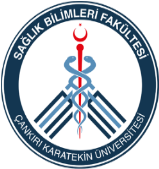 T.C.ÇANKIRI KARATEKİN ÜNİVERSİTESİSağlık Bilimleri FakültesiKongre, Konferans, Sempozyum, Seminer, Kurultay, Çalıştay, Panel vb. Düzenlemeİş Akış ŞemasıT.C.ÇANKIRI KARATEKİN ÜNİVERSİTESİSağlık Bilimleri FakültesiKongre, Konferans, Sempozyum, Seminer, Kurultay, Çalıştay, Panel vb. Düzenlemeİş Akış ŞemasıT.C.ÇANKIRI KARATEKİN ÜNİVERSİTESİSağlık Bilimleri FakültesiKongre, Konferans, Sempozyum, Seminer, Kurultay, Çalıştay, Panel vb. Düzenlemeİş Akış ŞemasıDöküm NoDöküm NoEF-SBF-SR-011T.C.ÇANKIRI KARATEKİN ÜNİVERSİTESİSağlık Bilimleri FakültesiKongre, Konferans, Sempozyum, Seminer, Kurultay, Çalıştay, Panel vb. Düzenlemeİş Akış ŞemasıT.C.ÇANKIRI KARATEKİN ÜNİVERSİTESİSağlık Bilimleri FakültesiKongre, Konferans, Sempozyum, Seminer, Kurultay, Çalıştay, Panel vb. Düzenlemeİş Akış ŞemasıT.C.ÇANKIRI KARATEKİN ÜNİVERSİTESİSağlık Bilimleri FakültesiKongre, Konferans, Sempozyum, Seminer, Kurultay, Çalıştay, Panel vb. Düzenlemeİş Akış Şemasıİlk Yayın Tarihiİlk Yayın Tarihi12.04.2021T.C.ÇANKIRI KARATEKİN ÜNİVERSİTESİSağlık Bilimleri FakültesiKongre, Konferans, Sempozyum, Seminer, Kurultay, Çalıştay, Panel vb. Düzenlemeİş Akış ŞemasıT.C.ÇANKIRI KARATEKİN ÜNİVERSİTESİSağlık Bilimleri FakültesiKongre, Konferans, Sempozyum, Seminer, Kurultay, Çalıştay, Panel vb. Düzenlemeİş Akış ŞemasıT.C.ÇANKIRI KARATEKİN ÜNİVERSİTESİSağlık Bilimleri FakültesiKongre, Konferans, Sempozyum, Seminer, Kurultay, Çalıştay, Panel vb. Düzenlemeİş Akış ŞemasıRevizyon TarihiRevizyon Tarihi00T.C.ÇANKIRI KARATEKİN ÜNİVERSİTESİSağlık Bilimleri FakültesiKongre, Konferans, Sempozyum, Seminer, Kurultay, Çalıştay, Panel vb. Düzenlemeİş Akış ŞemasıT.C.ÇANKIRI KARATEKİN ÜNİVERSİTESİSağlık Bilimleri FakültesiKongre, Konferans, Sempozyum, Seminer, Kurultay, Çalıştay, Panel vb. Düzenlemeİş Akış ŞemasıT.C.ÇANKIRI KARATEKİN ÜNİVERSİTESİSağlık Bilimleri FakültesiKongre, Konferans, Sempozyum, Seminer, Kurultay, Çalıştay, Panel vb. Düzenlemeİş Akış ŞemasıRevizyon NoRevizyon No1/1T.C.ÇANKIRI KARATEKİN ÜNİVERSİTESİSağlık Bilimleri FakültesiKongre, Konferans, Sempozyum, Seminer, Kurultay, Çalıştay, Panel vb. Düzenlemeİş Akış ŞemasıT.C.ÇANKIRI KARATEKİN ÜNİVERSİTESİSağlık Bilimleri FakültesiKongre, Konferans, Sempozyum, Seminer, Kurultay, Çalıştay, Panel vb. Düzenlemeİş Akış ŞemasıT.C.ÇANKIRI KARATEKİN ÜNİVERSİTESİSağlık Bilimleri FakültesiKongre, Konferans, Sempozyum, Seminer, Kurultay, Çalıştay, Panel vb. Düzenlemeİş Akış ŞemasıSayfa NoSayfa Noİşlem / İş Akışıİşlem / İş AkışıSorumlularFaaliyetFaaliyetDokümantasyon / ÇıktıDokümantasyon / Çıktı-----Öğretim Elemanı, ÖğrenciKongre, Konferans, Sempozyum, Seminer, Kurultay, Çalıştay, Panel vb. düzenleme teklifi, konusu,  ilgili öğretim elemanı tarafından Bölüm Başkanlığı’na sunulur.Kongre, Konferans, Sempozyum, Seminer, Kurultay, Çalıştay, Panel vb. düzenleme teklifi, konusu,  ilgili öğretim elemanı tarafından Bölüm Başkanlığı’na sunulur.Talep YazısıTalep YazısıBölüm Başkanlığı, Bölüm KuruluKongre, Konferans, Sempozyum, Seminer, Kurultay, Çalıştay, Panel vb. düzenleme teklifi değerlendirilir.Kongre, Konferans, Sempozyum, Seminer, Kurultay, Çalıştay, Panel vb. düzenleme teklifi değerlendirilir.--Bölüm Başkanlığı, Bölüm KuruluDeğerlendirme sonucu, gerekçesi ile birlikte ilgili öğretim elemanına yazılı olarak bildirilir.Değerlendirme sonucu, gerekçesi ile birlikte ilgili öğretim elemanına yazılı olarak bildirilir.Bölüm Kurulu Kararı, YazıBölüm Kurulu Kararı, YazıBölüm BaşkanlığıDüzenleme teklifi Dekanlığa sunulur.Düzenleme teklifi Dekanlığa sunulur.Bölüm Kurulu Kararı, YazıBölüm Kurulu Kararı, YazıDekanlık, Fakülte Yönetim KuruluEtkinlik faaliyeti Fakülte Yönetim Kurulunca değerlendirilir.Etkinlik faaliyeti Fakülte Yönetim Kurulunca değerlendirilir.--Dekanlık, Fakülte Yönetim Kurulu Etkinliğin uygun görülmemesi halinde, gerekçesi ile birlikte ilgili Bölüm Başkanlığına yazı ile bildirilir. Etkinliğin uygun görülmemesi halinde, gerekçesi ile birlikte ilgili Bölüm Başkanlığına yazı ile bildirilir. Fakülte Yönetim Kurulu Kararı, YazıFakülte Yönetim Kurulu Kararı, YazıDekanlıkEtkinlik planlanması yapıldıktan sonra niteliğine göre gerekli izinler alınır, etkinlikte görev alacak farklı kurum ya da birimler varsa ilgili yazışmaları yapılır.Etkinlik planlanması yapıldıktan sonra niteliğine göre gerekli izinler alınır, etkinlikte görev alacak farklı kurum ya da birimler varsa ilgili yazışmaları yapılır.YazıYazıDekanlıkDekanlık etkinliğin yürütülebilmesi için Etkinlik Düzenleme Kurulu oluşturarak üyelere tebliğ eder.Dekanlık etkinliğin yürütülebilmesi için Etkinlik Düzenleme Kurulu oluşturarak üyelere tebliğ eder.YazıYazıDekanlıkKongre, Konferans, Sempozyum, Seminer, Kurultay, Çalıştay, Panel vb. etkinliğin davetiyeleri hazırlanarak ilgili kişilere gönderilir. Diğer duyurular yapılır.   (afiş, vb.)Kongre, Konferans, Sempozyum, Seminer, Kurultay, Çalıştay, Panel vb. etkinliğin davetiyeleri hazırlanarak ilgili kişilere gönderilir. Diğer duyurular yapılır.   (afiş, vb.)YazıYazı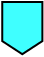 -----Dekanlık Etkinlik içeriğine uygun olarak yürütülür, sonuç raporu hazırlanarak yayımlanır, katılımcılara sertifikaları verilir.Etkinlik içeriğine uygun olarak yürütülür, sonuç raporu hazırlanarak yayımlanır, katılımcılara sertifikaları verilir.Sonuç Raporu, SertifikaSonuç Raporu, Sertifika-----MEVZUAT :2547 Sayılı Kanun, İlgili Yönetmelik5070 Sayılı Elektronik İmza YönetmeliğiMEVZUAT :2547 Sayılı Kanun, İlgili Yönetmelik5070 Sayılı Elektronik İmza YönetmeliğiHAZIRLAYANONAYLAYANProf. Dr. Özcan ÖZKANDekan